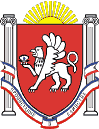 Новоандреевский сельский совет Симферопольского районаРеспублики Крым42 сессия  1 созываРЕШЕНИЕ с. Новоандреевка				      № 18/17    		                           от 01.06.2017О досрочном прекращении полномочий депутатаНовоандреевского сельского совета Симферопольского района Республики КрымВелигоцкого Андрея Владимировича в связи с утратой доверияВ соответствии с Федеральным законам от 06 октября 2003 года № 131-ФЗ «Об общих принципах организации местного самоуправления в Российской Федерации», Федеральным законом от 25 декабря 2008 года № 273-ФЗ «О противодействии коррупции», Федеральным законом от 3 ноября 2015 г. № 303-ФЗ «О внесении изменений в отдельные законодательные акты Российской Федерации»,  частью 6 статьи 30 Устава муниципального образования Новоандреевское сельское поселение Симферопольского района Республики Крым,   Решением 29-й сессии Новоандреевского сельского совета 01 созыва № 25/16 от                                        30.05.2016г. «Об утверждении Положения о порядке предоставления депутатами Новоандреевского сельского совета сведений о доходах, расходах, об имуществе и обязательствах имущественного характера, а также сведений о доходах, расходах, об имуществе и обязательствах имущественного характера супруги (супруга) и несовершеннолетних детей», Решением 39-й сессии Новоандреевского сельского совета 01 созыва № 72/16 от 30.12.2016г. «Об утверждении порядка увольнения (досрочного прекращения полномочий, освобождения от должности) лиц, замещающих муниципальные должности муниципального образования Новоандреевское сельское поселение Симферопольского района Республики Крым, в связи с утратой доверия», на основании представления прокуратуры Симферопольского района Республики Крым от 23.05.2016г. № 1300вх-2014 «Об устранении нарушений законодательства о противодействии коррупции и об общих принципах организации местного самоуправления», в связи с непредставлением депутатом Новоандреевского сельского совета Симферопольского района Республики Крым - Велигоцким А.В. в установленный действующим законодательством срок сведений о своих доходах, расходах, об имуществе и обязательствах имущественного характера, а также сведений о доходах, расходах, об имуществе и обязательствах имущественного характера супруги и несовершеннолетних детей,Новоандреевский  сельский совет РЕШИЛ:Утвердить протокол счётной комиссии по проведению тайного голосования по вопросу досрочного прекращения полномочий депутата Новоандреевского сельского совета  Симферопольского района Республики Крым Велигоцкого Андрея Владимировича в связи с утратой доверияПрекратить досрочно полномочия депутата Новоандреевского сельского совета Симферопольского района Республики Крым - Велигоцкого Андрея Владимировича в связи с утратой доверия.Направить настоящее решение в территориальную избирательную комиссию Симферопольского района Республики Крым.Обнародовать настоящее решение на официальном сайте Новоандреевского сельского поселения (новоандреевка.рф), а также разместить настоящее решение на информационном стенде администрации Новоандреевского сельского поселения (первый этаж здания администрации Новоандреевского сельского поселения, расположенного по адресу: Симферопольский р-н., с. Новоандреевка, ул. Победы 36),Настоящее решение вступает в силу со дня подписания.Председатель Новоандреевского сельского советаГлава администрации Новоандреевского сельского поселения					В.Ю. Вайсбейн